Управляющая компания  ООО «Жилкомсервис №2 Калининского района»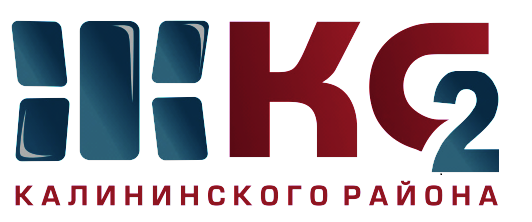 Проведение текущего ремонта общего имущества МКД по ООО "Жилкомсервис № 2  Калининского района"Проведение текущего ремонта общего имущества МКД по ООО "Жилкомсервис № 2  Калининского района"Проведение текущего ремонта общего имущества МКД по ООО "Жилкомсервис № 2  Калининского района"Проведение текущего ремонта общего имущества МКД по ООО "Жилкомсервис № 2  Калининского района"Проведение текущего ремонта общего имущества МКД по ООО "Жилкомсервис № 2  Калининского района"Проведение текущего ремонта общего имущества МКД по ООО "Жилкомсервис № 2  Калининского района"Проведение текущего ремонта общего имущества МКД по ООО "Жилкомсервис № 2  Калининского района"Проведение текущего ремонта общего имущества МКД по ООО "Жилкомсервис № 2  Калининского района"Проведение текущего ремонта общего имущества МКД по ООО "Жилкомсервис № 2  Калининского района"Проведение текущего ремонта общего имущества МКД по ООО "Жилкомсервис № 2  Калининского района"за период с 26.11.2018 по 30.11.2018за период с 26.11.2018 по 30.11.2018за период с 26.11.2018 по 30.11.2018за период с 26.11.2018 по 30.11.2018за период с 26.11.2018 по 30.11.2018за период с 26.11.2018 по 30.11.2018за период с 26.11.2018 по 30.11.2018за период с 26.11.2018 по 30.11.2018за период с 26.11.2018 по 30.11.2018за период с 26.11.2018 по 30.11.2018Адреса, где проводится текущий ремонтАдреса, где проводится текущий ремонтАдреса, где проводится текущий ремонтАдреса, где проводится текущий ремонтАдреса, где проводится текущий ремонтАдреса, где проводится текущий ремонтАдреса, где проводится текущий ремонтАдреса, где проводится текущий ремонтАдреса, где проводится текущий ремонтАдреса, где проводится текущий ремонткосметический ремонт лестничных клетокосмотр и ремонт фасадовобеспечение нормативного ТВРгерметизация стыков стенов. панелейремонт крышликвидация следов протечекустановка энергосберегающих технологийремонт квартир ветеранам ВОВ, инвалидов малоимущих гражданпроверка внутриквартирного оборудованияУправляющая компания, ответственная за выполнении работ12345678910С. Ковалевской, д. 12 корп. 1 - 3 парадная - закончили, 2 пар. - в работеТихорецкий пр., д. 25 корп. 1 - работы законченыА Байкова, 11 корп. 3 - 3, 5 парадные в работеБутлерова, д. 26 - работы законченыГражданский пр., д. 66 корп. 2, 92/1 - ликвидация  граффитиТихорецкий пр., д. 25 корп. 1 - ремонт входных группВавиловых, д. 5 корп. 1 кв. 34 - ремонт крышиГражданский пр., д. 66 корп. 2, 68, 70 корп. 1, 70 корп. 2, 70/3,74/2,80/1, 82 корп. 1, 82 корп. 2 - ремонт водосточных трубТихорецкий пр., д. 7 корп. 3 - гидроизоляция входных козырьковСветлановский пр., д. 46/1 кв. 214 - закончили, 215 - в работеВавиловых, д. 5 корп. 1 кв. 136 - в работеТихорецкий пр., д. 31 корп. 2 кв. 86,87 - в работеСеверный пр., д. 77 корп. 2 кв. 37 - работы законченыБутлерова, д. 24, 26 - 1,2,3,4,5 пар. - установка энергосберегающих светильников - работы законченыБутлерова, д. 30 - 1,2,3,4,5 пар. - установка окон ПВХТихорецкий пр., д. 25 корп. 1 -  - установка энергосберегающих светильников - в работеООО "Жилкомсервис №2"